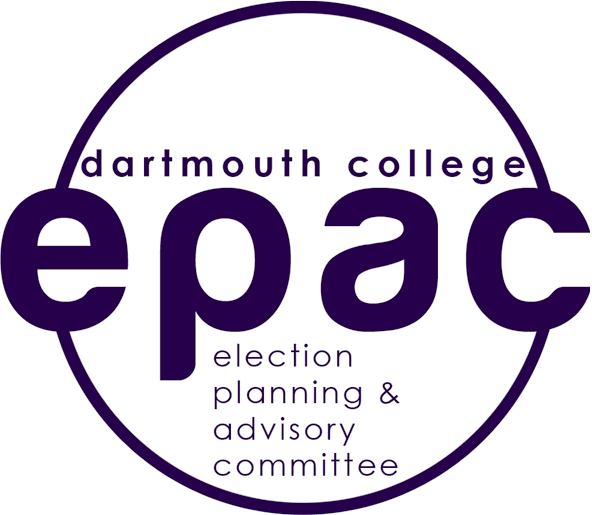 Contact: The 2018 EPACTuesday, April 17, 2018FOR IMMEDIATE RELEASEEmail: Elections.Planning.and.Advisory.Committee@Dartmouth.edu2018 Elections ResultsThe Elections Planning & Advisory Committee (EPAC) is an independent committee charged with creating and governing campus elections. The 2018 EPAC Board would like to formally announce the winners of this year’s elections (bolded and italicized below).We would like to thank all the candidates for their hard work over the past week in upholding the integrity and fairness of the election process. We also thank all students who took the time to vote. This year saw a near record number of students cast a ballot, with 1789 ballots in total.Congratulations to the winners and best of luck in your positions for the next school year. (Votes | Candidate)Student Body President (1789 ballots cast)1030 | Monik Walters ‘19  336 | Alex Petros ‘19  327 | John Duggan ‘19Student Body Vice-President (1789 ballots cast)945 | Nicole Knape ‘19338 | Hannah Pruitt ‘19326 | Rachel Kesler ‘19126 | Carlos Polanco ‘21Senior Class President (514 ballots cast)321 | Danny Li ‘19180 | Steven Chun ‘19Senior Class Vice-President (507 ballots cast)207 | Josephine Kalshoven ‘19153 | Matt Brown ‘19  82 | Mark Dominguez ‘19  58 | Bradford Stone ‘192020 Class Council Executives (424 ballots cast)296 | Lily Clark ‘20294 | Lizzie Clark ‘20233 | Brandon Yu ‘20211 | Iris Wang ‘20 2021 Class Council Executives (380 ballots cast)270 | Sarah Solomon ‘21263 | Nate Stockmal ‘21263 | Emmanuel Berrelleza ‘21Committee on Standards/Organizational Adjudication Committee:899 | Anjali Chikkula ‘20884 | Anna Whitney ‘20785 | Albert Chen ‘20726 | Jackson Baur ‘20721 | Jonathan Fried ‘20House Senate Seat Winners:Allen:  Write-in Candidate ‘19Kojo Edzie ‘20Write-in Candidate ‘21East Wheelock:Lauren Huff ‘19Anjali Chikkula ‘20Caitlyn McGovern ‘21North Park:Write-in Candidate ‘19Write-in Candidate ‘20Riley Flewelling ‘21School:Write-in Candidate ‘19Write-in Candidate ‘20Ally Gaines ‘21South:Nelly Mendoza-Mendoza ‘19Colby Conner ‘20Rohan Chakravarty ‘21West:Write-in Candidate ‘19Timothy Holman ‘20Philip Lindsay ‘21Write-in candidates will be announced once they have been screened by Judicial Affairs and confirmed interest in serving. Thank you again to the candidates and everyone who voted.Sincerely,2018 EPAC Board:Luke Cuomo ‘20 (Chair) Jeffrey Fastow ‘18Henry Wilson ‘18Michelle Wang ‘19Farid Djmalov ‘21Maria Smith-Lopez ‘21Valerie Troung ‘21Steven King, (Advisor)